История моей семьи в годы Великой Отечественной войныТимергалиев  Нургали  Тимергалиевич (1911 -1992)Он приближал Победу…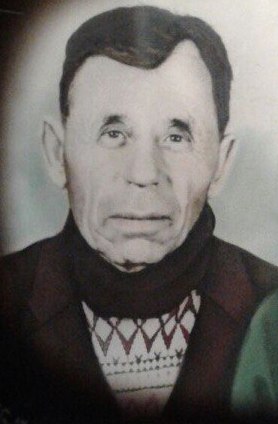 Великая Отечественная война 1941-1945 годов – одно из самых ужасных испытаний, выпавших на долю  всего советского народа. Страдание, боль и горе постучались тогда в каждый дом, коснулись каждой семьи. Война оставила огромный отпечаток в сознании людей и имела тяжелые последствия для жизни целого поколения.В начале войны был много тех, кто добровольно записался в ряды защитников страны.  Среди них оказался мой прадед со стороны отца -    Тимергалиев Нургали Тимергалиевич, уроженец села Мартыново Сабинского района  ТАССР, 1911года рождения.Информация о прадеде  взята из его учетной карточки (16 №773073), которая хранится в районном военкомате  в поселке городского типа Богатые Сабы Сабинского района Республики Татарстан.                                                   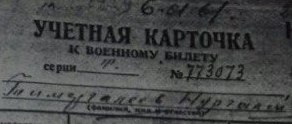           До войны мой прадед работал в селе трактористом, женился на моей прабабушке – Зайнап.  Но война оторвала его от мирной жизни,  семьи, малой родины. В 1941 году 9 июля мой прадед был зачислен в 18-ю  артиллерийскую дивизию в должности орудийного командира. Воевал на Западном фронте, за хорошую службу и выполнение боевых заданий не раз получал благодарность от командиров.  Да, он был на войне по званию  рядовым, ни майором, ни капитаном, а обыкновенным солдатом. Но я горжусь им: ведь именно такие солдаты, как мой прадед,  находились на передовой,  именно они  первыми  поднимались  на атаку, сталкивались с противником. Прадед  служил и в 220 полку «Стрелок», затем был переведен на передовую  в составе 205  Западного стрелкового полка. В ожесточенных  боях в 1943 году  часть полка  была разбита немцами, и прадед мой  попал  в плен. Вместе с остальными военнопленными его отправили в Кёнигсберг.  К сожалению, дальше не суждено было ему воевать. Победу он встретил в плену.  По словам моего дедушки, прадед не любил рассказывать об этих годах. В то время он жил единственной надеждой, что фашизм будет уничтожен и победа будет за нами.И вот тот долгожданный день настал! День победы! Как все его ждали! Как приближали! Ценой великих потерь она, победа, была завоевана! Поднятие флага над Рейхстагом возвестило  всему миру о том, что враг побежден. Советские войска  освободили  пленных, и мой прадед продолжил службу в составе 384 артиллерийской бригады до 1945 года. И только 22 октября 1945 года Указом  Президиума Верховного Совета СССР он был демобилизован и вернулся в родные края. После войны прадед самостоятельно изучил арабский язык (образование у него было 4 класса), затем окончил ПТУ в поселке Урняк  Арского района и  продолжил работать трактористом, также  занимался пчеловодством. Вместе с прабабушкой они вырастили и воспитали четырех дочерей и четверых сыновей.В 1992 году моего прадеда не стало, но память о нем осталась  в наших сердцах вечно. Мы помним о нашем прадеде  и гордимся  тем, что он был одним из тех, кто приблизил великую Победу и  подарил нам мирное небо над головой.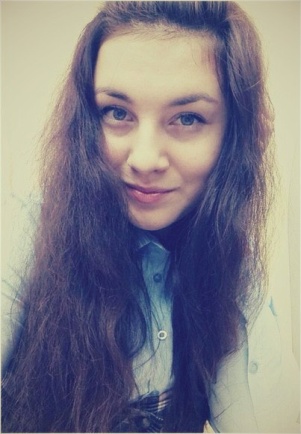 Тимергалиева Эльвира                                                                                                                                     гр. 4103